Submissions should be on a Cloud-based system (i.e., Dropbox, Google Drive, Cloud). Each domain should have its own folder and materials should be organized within the appropriate domain subfolder.Submission materials should be organized precisely as outlined below. Submissions that are incomplete or incorrectly organized will be returned to the Sponsoring Organization for revision.  Required and supplemental documents should be named exactly as how they appear on the worksheet for clarity for reviewers. Contact your State Specialist for Educator Preparation with any questions.Example: Domain Folders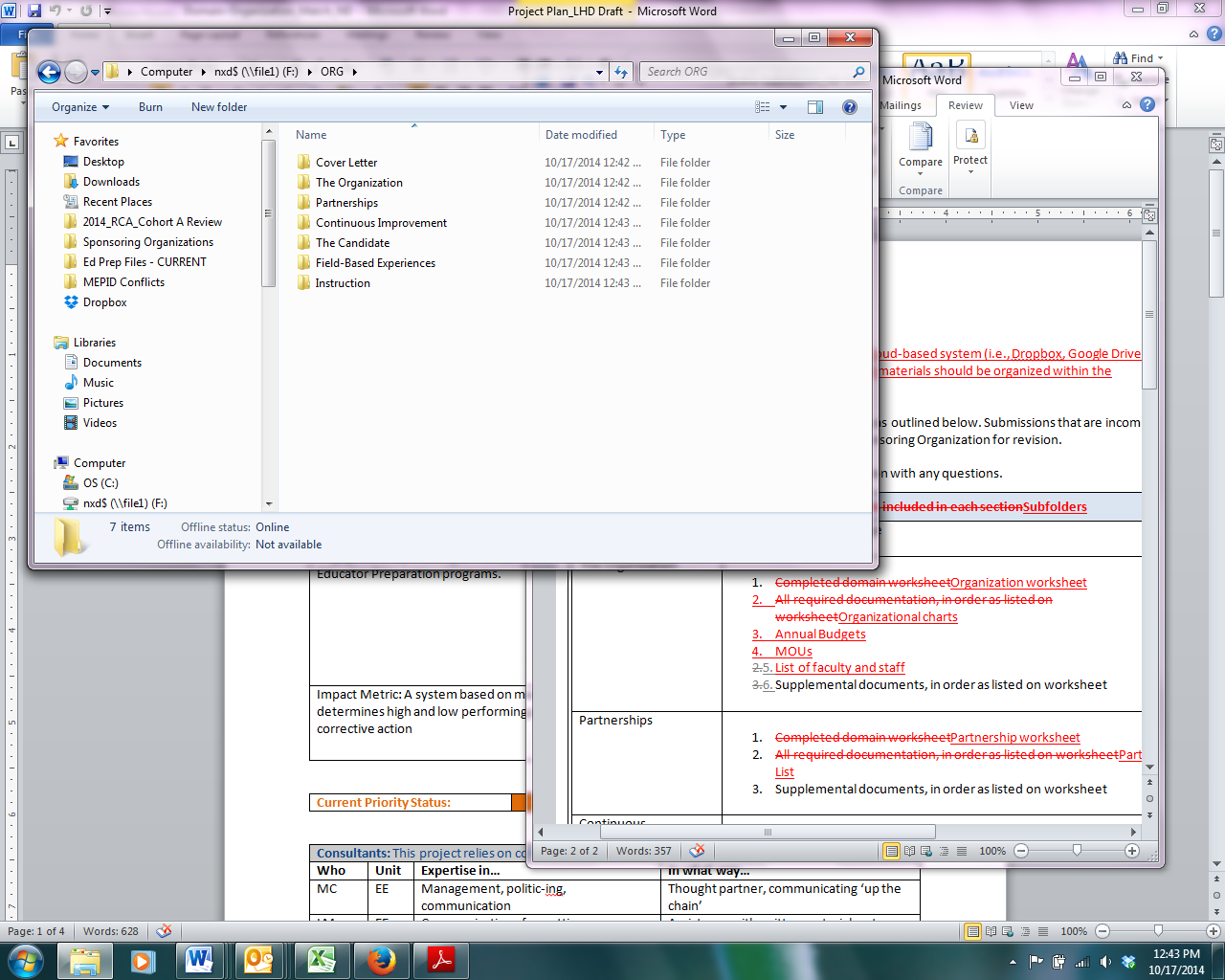 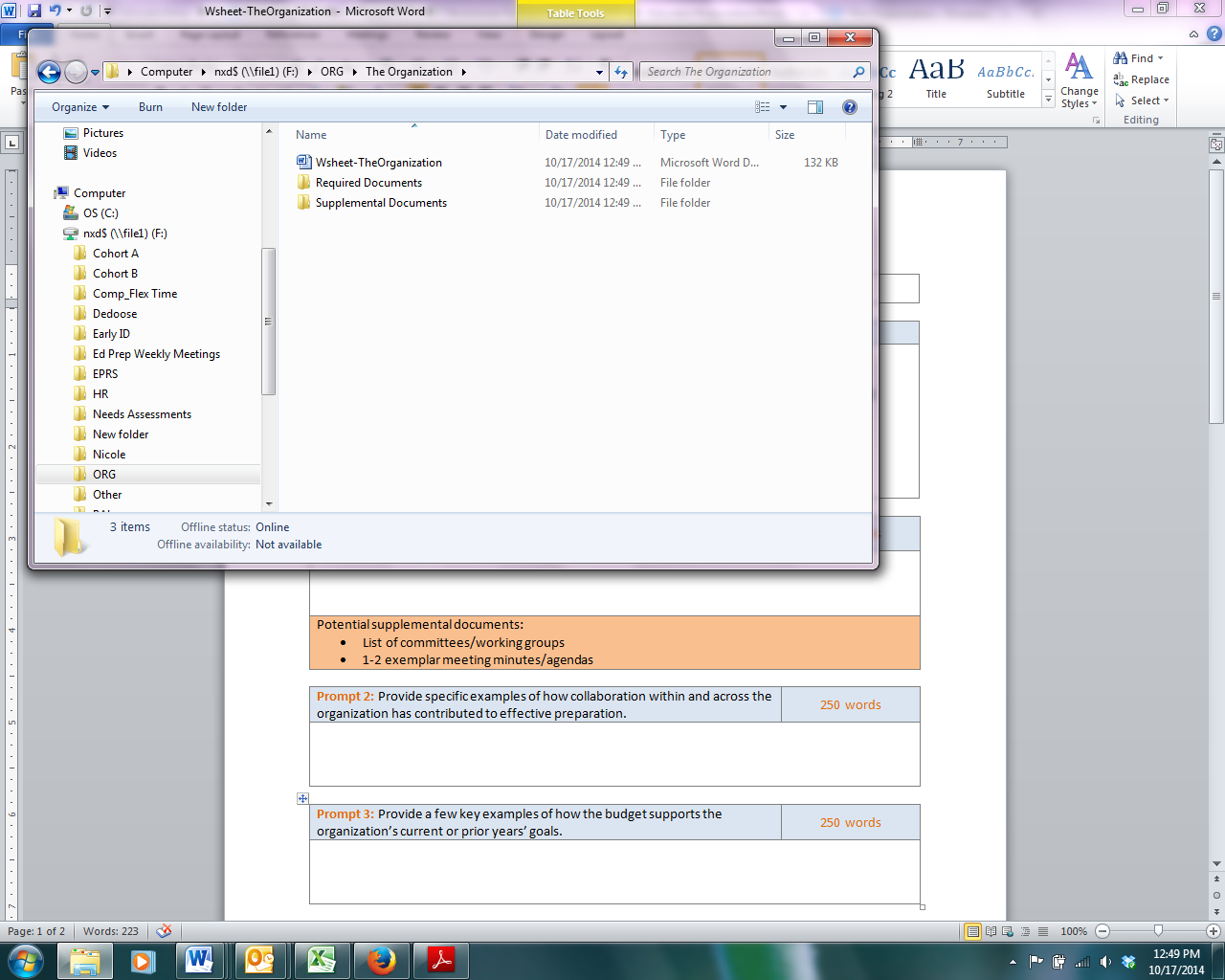   Example: Domain SubfolderFolderDocument(s)/Subfolder(s)OverviewFormal Review Cover PageIntroduction NarrativeThe OrganizationOrganization worksheetRequired DocumentsOrganizational charts (for SO at-large and educator preparation unit)Last three annual budgets for Ed Prep UnitMOUs for all alternate delivery model programs (if applicable)Template: Faculty and Staff ListSupplemental documents, as titled on worksheet PartnershipsPartnership worksheetRequired DocumentsPK-12 Partner ListSupplemental documents, as titled on worksheetContinuous ImprovementContinuous Improvement worksheetSupplemental documents, as titled on worksheet The CandidateThe Candidate worksheetRequired DocumentsAdmission PolicyAdvising PolicyWaiver PolicySupplemental documents, as titled on worksheetField-Based ExperiencesField-Based Experiences worksheetRequired DocumentsPracticum HandbookField-Based Experience chartSupplemental documents, as titled on worksheetInstructionComplete for each program/group of programs. Each program should be saved in a separate subfolder. The name of each folder should correspond to its name as listed in the Submission Requirements Chart provided by ESE to your organization.As applicable  for each program, with its own subfolder (see your Submission Requirements Chart for program-specific requirements):Instruction worksheet (Initial or Professional depending on program type)Supplemental documents, in order as listed on domain worksheetProgram of StudyAssociated course descriptionsSubject Matter Knowledge (SMK) MatrixProfessional Standards for Teacher (PST) matrixProfessional Standards for Library Teachers (PST) matrixProfessional Standards for Administrative Leadership (PSI) matrixAssociated course syllabi